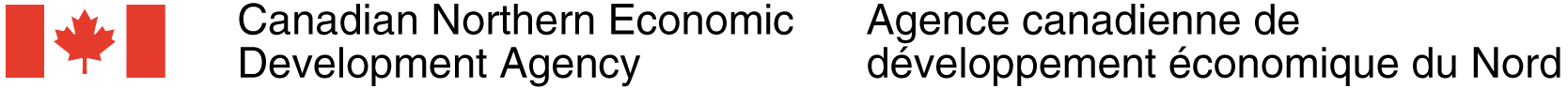 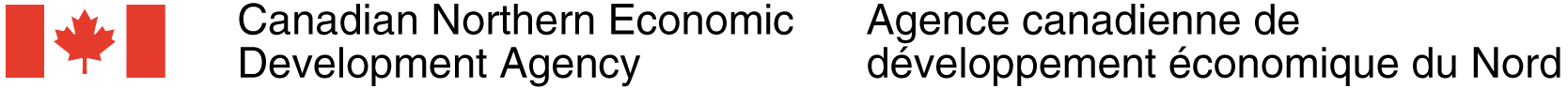 NORTHERN FOOD INNOVATION CHALLENGE – PHASE 1APPLICATIONPrivacy StatementThe information collected in your application will be used, and may be disclosed, for the purposes of assessing the merits of your application. As part of the assessment process, the information may be shared with external consultants, review committee members, officials in other departments, federal, provincial and/or territorial governments or Members of Parliament. It may also be used and/or disclosed for policy analysis, research, and/or evaluation purposes. In order to conduct these activities, various sources of information under the custody and control of the Canadian Northern Economic Development Agency (CanNor) may be linked. However, these additional uses and/or disclosures of information will not impact your project. In the event that the application contains personal information, the personal information will be administered in accordance with the Privacy Act. The application is also subject to the Access to Information Act (“ATIA”). The ATIA provides every person with a right of access to information under the control of the department, subject to a limited set of exemptions. Instructions for obtaining access to this information are outlined in the government publication entitled Info Source (https://www.aandc-aadnc.gc.ca/eng/1353081939455/1353082011520).Applicant And Contact InformationApplicant And Contact InformationApplicant And Contact InformationApplicant And Contact InformationApplicant And Contact InformationApplicant And Contact InformationApplicant And Contact InformationApplicant And Contact InformationApplicant And Contact InformationApplicant And Contact InformationApplicant And Contact InformationApplicant And Contact InformationApplicant And Contact InformationApplicant And Contact InformationApplicant And Contact InformationApplicant legal nameApplicant legal nameApplicant legal nameApplicant legal nameProject nameProject nameProject nameProject nameProject nameProject nameProject nameProject nameProject nameProject nameProject namePrimary contact name Primary contact name Primary contact name Primary contact name Telephone numberTelephone numberTelephone numberTelephone numberTelephone numberTelephone numberTelephone numberTelephone numberTelephone numberTelephone numberTelephone numberEmail addressEmail addressEmail addressEmail addressApplicant business number (CRA 9 digit identifier)Applicant business number (CRA 9 digit identifier)Applicant business number (CRA 9 digit identifier)Applicant business number (CRA 9 digit identifier)Applicant business number (CRA 9 digit identifier)Applicant business number (CRA 9 digit identifier)Applicant business number (CRA 9 digit identifier)Applicant business number (CRA 9 digit identifier)Applicant business number (CRA 9 digit identifier)Applicant business number (CRA 9 digit identifier)Applicant business number (CRA 9 digit identifier)Email addressEmail addressEmail addressEmail addressApplicant Type (check all that apply)                          Applicant Type (check all that apply)                          Applicant Type (check all that apply)                          Applicant Type (check all that apply)                          Applicant Type (check all that apply)                          Applicant Type (check all that apply)                          Applicant Type (check all that apply)                          Applicant Type (check all that apply)                          Applicant Type (check all that apply)                          Applicant Type (check all that apply)                          Applicant Type (check all that apply)                          Applicant Type (check all that apply)                          Applicant Type (check all that apply)                          Applicant Type (check all that apply)                          Applicant Type (check all that apply)                          Indigenous GovernmentIndigenous GovernmentFirst NationFirst NationFirst NationNon ProfitNon ProfitNon ProfitNon ProfitNon ProfitNon ProfitMunicipal GovernmentMunicipal GovernmentInuitInuitInuitFor-Profit  For-Profit  For-Profit  For-Profit  For-Profit  For-Profit  Community owned organizationCommunity owned organizationMetisMetisMetisWomen-owned/controlled businessWomen-owned/controlled businessWomen-owned/controlled businessWomen-owned/controlled businessWomen-owned/controlled businessWomen-owned/controlled businessAcademic InstitutionAcademic InstitutionAcademic InstitutionAcademic InstitutionAcademic InstitutionAcademic InstitutionYouth (under 30) owned/controlled businessYouth (under 30) owned/controlled businessYouth (under 30) owned/controlled businessYouth (under 30) owned/controlled businessYouth (under 30) owned/controlled businessYouth (under 30) owned/controlled businessOther (specify)Social EnterpriseSocial EnterpriseSocial EnterpriseSocial EnterpriseSocial EnterpriseSocial EnterpriseBrief description of organization and its mandate (maximum three sentences).Brief description of organization and its mandate (maximum three sentences).Brief description of organization and its mandate (maximum three sentences).Brief description of organization and its mandate (maximum three sentences).Brief description of organization and its mandate (maximum three sentences).Brief description of organization and its mandate (maximum three sentences).Brief description of organization and its mandate (maximum three sentences).Brief description of organization and its mandate (maximum three sentences).Brief description of organization and its mandate (maximum three sentences).Brief description of organization and its mandate (maximum three sentences).Brief description of organization and its mandate (maximum three sentences).Brief description of organization and its mandate (maximum three sentences).Brief description of organization and its mandate (maximum three sentences).Brief description of organization and its mandate (maximum three sentences).Brief description of organization and its mandate (maximum three sentences).Project InformationProject InformationProject InformationProject InformationProject InformationProject InformationProject InformationProject InformationProject location (community)Project location (community)Project location (community)Expected Start Date (YYYYMMDD)Expected Start Date (YYYYMMDD)Expected Start Date (YYYYMMDD)Expected End Date (YYYYMMDD)Expected End Date (YYYYMMDD)Challenge area(s) of project: Check all that apply.Challenge area(s) of project: Check all that apply.Challenge area(s) of project: Check all that apply.Challenge area(s) of project: Check all that apply.Challenge area(s) of project: Check all that apply.Challenge area(s) of project: Check all that apply.Challenge area(s) of project: Check all that apply.Challenge area(s) of project: Check all that apply.Food production/harvestingFood production/harvestingFood production/harvestingFood processingFood distribution/transportationOther (specify)What is the food security issue or challenge to be solved?Describe how the project will solve the issue.How will the project benefit households, communities and the territory?What is innovative about the project?   Briefly describe the research (community-based or academic) that supports the project. Phase 1 Project Activities and TimelineIf Phase 1 is successful, what are the proposed outcomes for Phase 2?    Identify the project’s territorial, community, Indigenous, academic institutions and/or industry supporters.Project Costs And Funding SourcesProject Costs And Funding SourcesProject Costs And Funding SourcesProject Costs And Funding SourcesProject Costs And Funding SourcesProject Costs And Funding SourcesTotal project costTotal project costTotal project costTotal project cost$$Amount requested from CanNorAmount requested from CanNorAmount requested from CanNorAmount requested from CanNor$$ Budget:  Complete the Sources of Funds and Uses of Funds tables in the Annex A worksheet Complete the Sources of Funds and Uses of Funds tables in the Annex A worksheet Complete the Sources of Funds and Uses of Funds tables in the Annex A worksheet Complete the Sources of Funds and Uses of Funds tables in the Annex A worksheet Complete the Sources of Funds and Uses of Funds tables in the Annex A worksheetIn Kind Contribution:In Kind Contribution:In the table below, list in-kind partners and their contribution to the project.   In the table below, list in-kind partners and their contribution to the project.   In the table below, list in-kind partners and their contribution to the project.   In the table below, list in-kind partners and their contribution to the project.   In-Kind PartnerIn-Kind PartnerIn-Kind Partner  In-Kind Contribution  In-Kind Contribution $ Value of ContributionRiskRiskRiskList risks and mitigation strategies associated with project activities.List risks and mitigation strategies associated with project activities.List risks and mitigation strategies associated with project activities.Project ActivityIdentified RiskMitigation StrategiesDiversity and InclusionDiversity and InclusionDiversity and InclusionDiversity and InclusionDiversity and InclusionThe Government of Canada is committed to equality and diversity so that all Canadians have the opportunity to participate in and contribute to the growth of the economy. Please note: Providing answers to the questions in the table below will not adversely affect your application. If your organization does not meet the definitions provided or you do not wish to declare your status, please leave the fields blank.The Government of Canada is committed to equality and diversity so that all Canadians have the opportunity to participate in and contribute to the growth of the economy. Please note: Providing answers to the questions in the table below will not adversely affect your application. If your organization does not meet the definitions provided or you do not wish to declare your status, please leave the fields blank.The Government of Canada is committed to equality and diversity so that all Canadians have the opportunity to participate in and contribute to the growth of the economy. Please note: Providing answers to the questions in the table below will not adversely affect your application. If your organization does not meet the definitions provided or you do not wish to declare your status, please leave the fields blank.The Government of Canada is committed to equality and diversity so that all Canadians have the opportunity to participate in and contribute to the growth of the economy. Please note: Providing answers to the questions in the table below will not adversely affect your application. If your organization does not meet the definitions provided or you do not wish to declare your status, please leave the fields blank.The Government of Canada is committed to equality and diversity so that all Canadians have the opportunity to participate in and contribute to the growth of the economy. Please note: Providing answers to the questions in the table below will not adversely affect your application. If your organization does not meet the definitions provided or you do not wish to declare your status, please leave the fields blank.  Is your organization led or majority owned by one or more of the following under-represented groups? (check all that apply)  Is your organization led or majority owned by one or more of the following under-represented groups? (check all that apply)  Is your organization led or majority owned by one or more of the following under-represented groups? (check all that apply)  Is your organization led or majority owned by one or more of the following under-represented groups? (check all that apply)  Is your organization led or majority owned by one or more of the following under-represented groups? (check all that apply)Indigenous PeoplesVisible MinoritiesWomenLGBTQ2+Persons with DisabilitiesMembers of Official Language Minority CommunitiesYouthSupporting Materials Checklist  (check all that apply)Supporting Materials Checklist  (check all that apply)Supporting Materials Checklist  (check all that apply)Supporting Materials Checklist  (check all that apply)Supporting Materials Checklist  (check all that apply) Mandatory  Mandatory  Mandatory  Mandatory  Mandatory Letters of support from territorial partnerLetters of support from territorial partnerBudget Annex A As Applicable As Applicable As Applicable As Applicable As ApplicableConfirmation of financial contribution from all project partnersConfirmation of financial contribution from all project partnersLetters of support from project partnersBusiness or strategic planBusiness or strategic planCopy of incorporation and/or legal registryCopy of financial statements for past 3 yearsCopy of financial statements for past 3 yearsOther relevant documents (specify)Other ConsiderationsOther ConsiderationsOther ConsiderationsOther ConsiderationsAmount Owing: Declare any amount currently owing to the Government of CanadaAmount Owing: Declare any amount currently owing to the Government of CanadaAmount Owing: Declare any amount currently owing to the Government of CanadaDoes the project require environmental assessments or regulatory processes? YES      NOIf yes, what is the status? Intellectual Property: The Recipient owns all intellectual property arising out of the Project. However, the Recipient grants to CanNor a non-exclusive, royalty-free, perpetual, worldwide and irrevocable license to use, copy, translate or distribute materials arising out of the Project for government purposes. Where CanNor translates materials arising out of the Project, CanNor owns the intellectual property in the translation.       Check to certify you have read and agree with the statement above.  Intellectual Property: The Recipient owns all intellectual property arising out of the Project. However, the Recipient grants to CanNor a non-exclusive, royalty-free, perpetual, worldwide and irrevocable license to use, copy, translate or distribute materials arising out of the Project for government purposes. Where CanNor translates materials arising out of the Project, CanNor owns the intellectual property in the translation.       Check to certify you have read and agree with the statement above.  Intellectual Property: The Recipient owns all intellectual property arising out of the Project. However, the Recipient grants to CanNor a non-exclusive, royalty-free, perpetual, worldwide and irrevocable license to use, copy, translate or distribute materials arising out of the Project for government purposes. Where CanNor translates materials arising out of the Project, CanNor owns the intellectual property in the translation.       Check to certify you have read and agree with the statement above.  Intellectual Property: The Recipient owns all intellectual property arising out of the Project. However, the Recipient grants to CanNor a non-exclusive, royalty-free, perpetual, worldwide and irrevocable license to use, copy, translate or distribute materials arising out of the Project for government purposes. Where CanNor translates materials arising out of the Project, CanNor owns the intellectual property in the translation.       Check to certify you have read and agree with the statement above.  AuthorizationAuthorizationAuthorizationThis section is to be completed by a representative of the applicant duly authorized to make this declaration in submission of a funding application to the Canadian Northern Economic Development Agency.This section is to be completed by a representative of the applicant duly authorized to make this declaration in submission of a funding application to the Canadian Northern Economic Development Agency.This section is to be completed by a representative of the applicant duly authorized to make this declaration in submission of a funding application to the Canadian Northern Economic Development Agency.Applicant legal nameTitleDate (YYYYMMDD)Project Submission and CanNor Contact InformationProject Submission and CanNor Contact InformationProject Submission and CanNor Contact InformationSubmit your application and for general inquiries to:  Email: cannor.operations.cannor@canada.caIn the email subject line, use the following format to assist CanNor in processing your application.Email Subject Line Format: Northern Food Innovation Challenge: Phase 1 - [Organization Name]Example: Northern Food Innovation Challenge: Phase 1 - ABC EnterprisesSubmit your application and for general inquiries to:  Email: cannor.operations.cannor@canada.caIn the email subject line, use the following format to assist CanNor in processing your application.Email Subject Line Format: Northern Food Innovation Challenge: Phase 1 - [Organization Name]Example: Northern Food Innovation Challenge: Phase 1 - ABC EnterprisesSubmit your application and for general inquiries to:  Email: cannor.operations.cannor@canada.caIn the email subject line, use the following format to assist CanNor in processing your application.Email Subject Line Format: Northern Food Innovation Challenge: Phase 1 - [Organization Name]Example: Northern Food Innovation Challenge: Phase 1 - ABC EnterprisesCANNOR REGIONAL OFFICESCANNOR REGIONAL OFFICESCANNOR REGIONAL OFFICESCanNor, Nunavut Region  
 Iqaluit, Nunavut  
Telephone: (867) 975-3757           CanNor, Northwest Territories Region 
      Yellowknife, NWT           Telephone: (867) 669-2608CanNor, Yukon RegionWhitehorse, Yukon Tel: 867-667-3346
